ПЛАН-КОНСПЕКТ УРОКА ПО ТЕМЕ:«Умножение одночленов. Возведение одночленов в степень» 
Цель  урока:  закрепить умения умножать одночлены и возводить их в степень.9. Задачи:- обучающие: повторить и углубить ранее полученные знания по теме « Одночлены».-развивающие: развивать логическое мышление, самостоятельность учащихся.-воспитательные: воспитывать критическое отношение к своим знаниям, учить сравнивать, делать выводы;приучать учащихся пояснять свои решения, культуре записи.   формирование аккуратности, трудолюбия учащихся.Тип урока: урок усвоения навыков и умений.Формы работы учащихся: индивидуальная, фронтальная, групповая.Необходимое техническое оборудование: компьютеры, мультимедийный проектор, интерактивная доска.План  урокаОрганизационный моментПовторение теоретического материала  по темам: «Степени», «Одночлены»Устная работаИзучение нового материалаВыполнение упражнений по темеДомашнее заданиеХод урокаОрганизационный момент. Приветствие. Сообщение темы урока. (слайд1)Сообщение цели  урока и его задач. (слайд2-3)Кроссворд (слайд4)Повторение теоретического материала по темам «Степень с натуральным показателем» и «Одночлены»Путешествие в страну одночленов.  (слайд5)Актуализация знаний учащихся.  (слайд6)1. Что такое одночлен? /Произведение чисел, буквенных множителей и их степеней./2. Как привести одночлен к стандартному виду? /Перемножить числовые множители и записать на первом месте, перемножить буквенные множители с одинаковыми основаниями./3. Что такое коэффициент?/Числовой множитель одночлена, записанного в стандартном виде/
4. Что называют степенью одночлена?/Сумму показателей степеней, всех входящих в него переменных/5. Если одночлен является числом, то какова его степень?/Его степень считают равной нулю/6. Что получается при умножении одночленов? /Одночлен./ (слайд7)7.Какие одночлены называются подобными? /Два одночлена, приведённых к стандартному виду, если они совпадают или же отличаются только числовым коэффициентом./8. Как называется сложение и вычитание подобных одночленов?  /приведением подобных слагаемых./9. Какие свойства степеней используются для:а) приведения одночлена к стандартному виду. / При умножении степеней с одинаковыми основаниями основание оставляют прежним, а показатели степеней складывают./б) для возведения одночлена в натуральную степень./При возведении степени в степень основание оставляют тем же, а показатели перемножают/10. Но иногда, зная все правила действий с одночленами, вы получаете неверный ответ. Почему так происходит? /Допускаем вычислительные ошибки./Устная работаВычислительная пауза.  (слайд8)Найдите ответ в виде степени с основанием  х  и вы узнаете фамилию  великого  математика, который первым ввел математическую символику.Ответ : ДиофантИсторическая страничка «Диофант – греческий учёный» (слайд16)Игровая страница  «Пара чисел.»      (слайд17)Для каждого нестандартного одночлена из первого столбца подберите соответствующий ему  одночлен стандартного вида из второго столбца и составьте соответствующие пары.Когда закончили работу, поменялись тетрадями, проверили пары чисел, записанные на доске:      (слайд 10)                         ОТВЕТЫ: (1,4), (2,7), (3,6), (4,3), (5,2 )  (слайд18)Страничка «Здоровое питание».            (слайд19) Ребята, мы все с вами каждый день питаемся и этот процесс питания очень важен в жизнедеятельности человека. Посмотрите на экран и прочитайте высказывание  Г. Гейне: «Человек есть то, что он ест». Это высказывание подчёркивает исключительную роль питания в формировании и тела, и поведения человека. Характер питания оказывает огромное влияние на физическое развитие человека, особенно в детском и подростковом возрасте. Некоторые продукты, являются вредными и вносят существенный вклад в развитие избыточной массы тела. Давайте, выполним устно задания  и отыщем на экране названия этих вредных продуктов.Какое число нужно вставить вместо *, чтобы получилось тождество. Ответ будет показывать порядковый номер вредного продукта.Ответ: 1. 7-сухарики; 2. 2-«чупа-чупс»; 3. 4-попкорн; 4. 6-чипсы; 5. 3-сладкие газировки. Изучение нового материала1. Выполните устно умножение одночленов.    (слайд20)Задание №21.1     а) 2х ∙ 3у;   б) 7a ∙   5в;        в) 31с ∙3d;    г) 15z ∙3t.     Задание №21.2     а) 7а ∙ 2в ∙ 3с;   б) 10х2 ∙ 2у2 ∙ 3z3;    в) 10m ∙ 5n ∙ 2q;    г) 17p2 ∙ 2q2 ∙ 0,5s3.  Задание №21.3    а) 7x2 ∙5x2 ∙ 6x3;   б) 2 ∙ 3 ∙ c4;    в) 71x2 у3 z8 ∙  2xyz;    г) 54c2 d2 f3 ∙ c d3 f .  Задание №21.4    а) -5a2b ∙ ( - 6ab2);   б) 41c2d ∙ ( -4cd);   в) – 17x3y ∙ ( - 2x2y2);   г)  - 13m2 n2p3 ∙ ( - 2 mn2p).Задание №21.5             Письменно - у доски  а) 0,2с2d ∙ 5,4c3d3;   б) 8x2 ∙   ( -  );     в) – b3 ∙ 0,5b2;    г) 2 m2 p3  ∙  5 mp.    (слайд21)2.Теперь рассмотрим произведение двух или нескольких одинаковых одночленов, то есть степень одночлена. Например, (5a3b2c)2  =5a3b2c . 5a3b2c = 25a6b4c2.Или т. к этот одночлен является произведением чисел  5, a3, b2, c, то по свойству возведения в степень произведения имеем:      (5a3b2c)2 = 52(a3)2(b2)2c2 = 25a6b4c2.В результате возведения одночлена в натуральную степень снова получается одночлен.3. Выполните возведение одночлена в степень.  (слайд22)1) а) (6y)2;		б) 	(   а2 )3   ;			в) (0,1c5)4;2)  а) 	( - ху)4;	б) (–10x2y6)3;		в) (–a2b3c4)7;3) Задание №21.8  а) (3а2с)2;        б) ( -  у2 )4 ;        в)( - 0,2с3d)4;    г) ( -  аbc)5. Закрепление изученного материалаФизкультпауза   (слайд23)Предлагается несколько вариантов ответов, если ответ неверный, то  на вдохе похлопайте  в ладоши1 столбик: a2b; b; a; ab. 2 столбик: 10c4x; 5c4x3; 2c3x3; 10c4x3. 3 столбик: -4x8; xy; 4x2; 4x2y.Страничка «Проверь себя»   (слайд24)Выполняя задания на преобразование выражений, содержащих степени, ученик допустил следующие ошибки.а) (2m3)3=2m9;                              8m9;                   (слайд25)б) (-2x y3)2=-4x2y9;                       4x2y6;           (слайд26)в) (x3)2·(-x3)4=-x2+4=-x6;       x18;                  (слайд27)г) (a3)2=a9;                                        a6;                     (слайд28)д) 220:210=22;                                   210;                   (слайд29)е) 23·27=410;                                     210;                   (слайд30)ж) (-xy2b3)6=-x6y12b18.               x6y12b18.      (слайд31)Самостоятельная работа «Реши сам»    (слайд32)Ответы: (слайд33)1 вариант №1.   35а6в4;   №2.   64 m6n3;     №3.  49c8d16;     №4.125x3 у6 z9 = (5xу2 z3 )3. 2 вариант №1.   36а6в4;   №2.   81 m4n8;     №3.  81c14d18;     №4.125x9 у12 z15  = (5x3у4 z5)3 .Страничка «Пройди лабиринт».  (слайд34)Начинайте с первого задания, результат которого есть начало следующего Ответ:1462573             (слайд35)   Страничка «Расшифруй слово»  Решите кроссворд.    (слайд36)Дайте кодированный ответ.Ответ: МОЛОДЕЦ             (слайд37)Подведение итогов урока       (слайд 38)– Каким образом можно умножить одночлен на одночлен? Что получится в результате?– Как возвести одночлен в степень? На какое правило мы при этом опираемся?Страничка «Опережая время…»    (слайд 39)Домашнее задание          (слайд 40)   Всем  учить  § 22 стр.   , задания №22.6, №22.7На «4»  № На «5»  №Дополнительный материалЗанимательная страница   (слайд41)Расшифруйте ребусы                                                         (слайд43)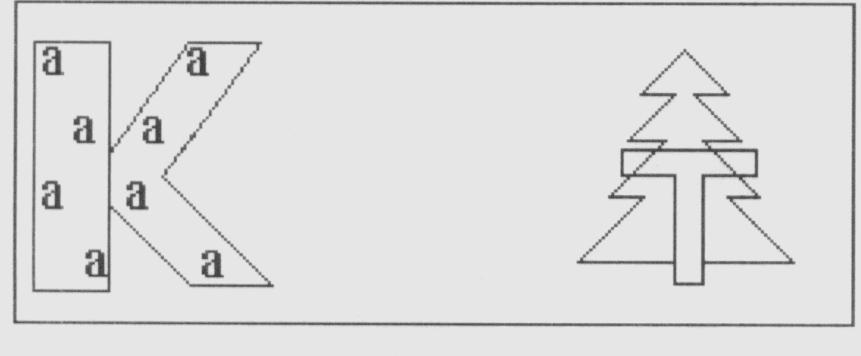 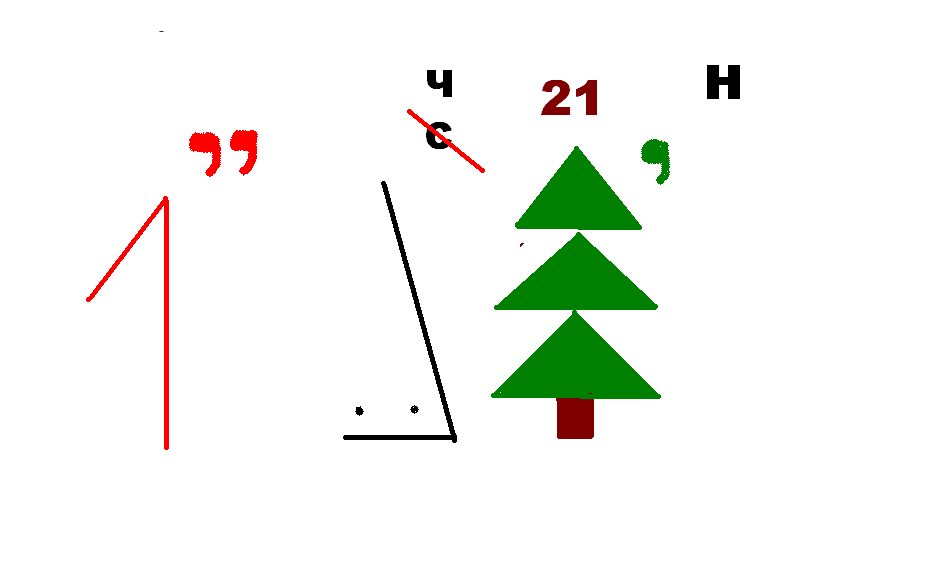 Ответ: ПО К А  ЗА Т  ЕЛЬ   (слайд42)          Ответ:  ОД  НОЧ  ЛЕН  (слайд44)Страничка «Это интересно» (слайд45)Решите анаграммы  ОДЧЛНОЕН, ЖЕНИЕУМНО, ПЕНЬСТЕ, ЗАКОПАТЕЛЬОТВЕТЫ: Одночлен   (слайд46)                    Умножение  (слайд47)                    Степень  (слайд48)                    Показатель  (слайд49)Число 0 является одночленом, степень которого не определена  (слайд 50)Рефлексия    (слайд 51)             Считаю, что сегодня на уроке….            У меня все получилось, я доволен своей работой.            У меня  не все получилось, но я доволен своей работой.            Я хорошо знаю теоретический материал,                 но в практической работе у меня не все  получилось.                                                       Мне было сложно и малопонятно.                   ФИО (полностью)Максимович Надежда ВасильевнаМесто работыМАОУ   СОШ №24  г.Тамбова Тамбовской областиДолжностьучитель математикиПредметматематикаКласс7Тема и номер урока в темеУмножение одночленов. Возведение одночлена в степень. Урок 1Базовый учебникА.Г.Мордкович, Т.Н.Мишустина, Е.Е.Тульчинская, Л.А.Александрова  под редакцией А.Г.Мордковича. Алгебра 7Изд.- М. : Мнемозина,  2013г.Чтобы спорилось крупное дело,Чтобы в жизни не знать неудач,Мы в поход отправляемся смелоВ мир загадок и сложных задач.Не беда, что идти далеко,Не боимся, что путь будет труден,Достижения крупные людямНикогда не давались легко!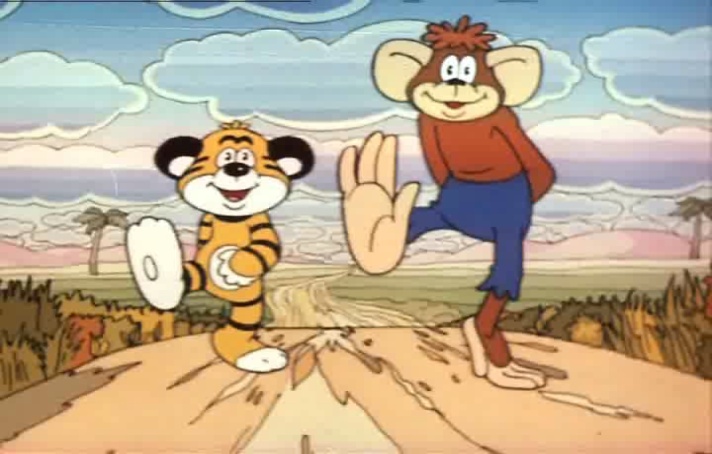 x3x13x12x6x11x5x14инодфат1. (слайд9)x4 .  x22. (слайд10)x8  : x53. (слайд11)(x3)4 4. (слайд12)x9 .  x25. (слайд13)x9 :  x46. (слайд14)(x5)2 .  x37. (слайд15)x7 . x3 .  x4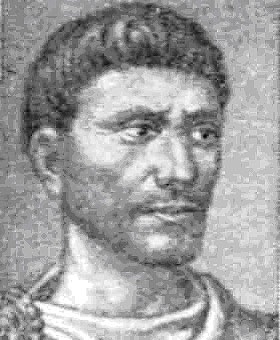 Понятие степени с натуральным показателем сформировалось ещё у древних народов. Квадрат и куб числа использовались для вычислений площадей и объёмов. Степени некоторых чисел использовались при решении отдельных задач учёными Древнего Египта и Вавилона.В IIIв. Вышла книга греческого учёного Диофанта «Арифметика», в которой было положено начало введению буквенной символики. Диофант ввёл символы для первых шести степеней неизвестного и обратные им величины.  1) 2ху∙ 3x2у51) - 5х4 у52) 2ху3∙  х3у62) – х 5 у10 z33) -0,6ас3 ∙ (-8)а2с43) 6a3 с54) -5а2с ∙ 2ас  ∙  (-0,6с3)4) 6х3у65) ху3z3 х ∙ (-3)х3у75) -9х4у6 z26) 4,8а3с77) 2х4 у91.2.3.4.5.1. рыба2. «чупа-чупс»3. сладкие газировки 4. попкорн5. шоколад6. чипсы 7. сухарики.3a2b 5c3x2 2cx 4x3y 3a3b2 16x5y 1 вариант2 вариантЗадание №1  Выполните умножение:Задание №1  Выполните умножение:- 7а3 в2 . ( - 5 а 3в2)- 9а3 в2 . ( - 4 а 3в2)Задание №2Возведите в степень:Задание №2Возведите в степень:( 4 m2n)3( 3 mn2 )4Задание №3 Возведите  одночлен в квадрат:Задание №3 Возведите  одночлен в квадрат:7 c4d89 c7d9Задание №4  Выполните умножение:Задание №4  Выполните умножение:Представьте    заданный    одночлен А в виде Вn,   где В – некоторый одночлен, если А = 125х3у6z9,   n = 3Представьте   заданный    одночлен А в виде Вn,   где В – некоторый  одночлен, если А = 125х9у12z15, n = 31 5ab 2ac 2 -5a2b2c2 -ac 3 2a4b3c4 0 4 10a2bc -     b 5 5a3b2c3 2a 6 -5a2b2c c 7 10a4b2c3 bc 